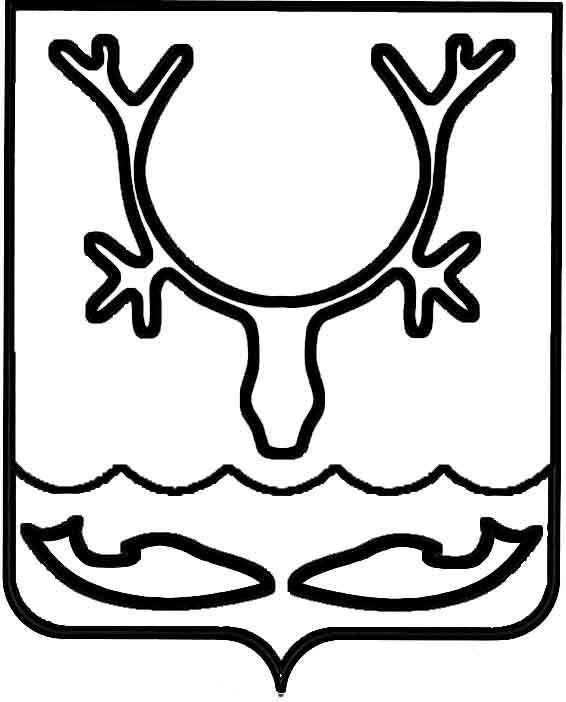 Администрация МО "Городской округ "Город Нарьян-Мар"ПОСТАНОВЛЕНИЕот “____” __________________ № ____________		г. Нарьян-МарОб обновлении порядка очередности многодетных семей, поставленных на учет            в целях бесплатного предоставления земельных участков для индивидуального жилищного строительства на территории МО "Городской округ "Город Нарьян-Мар"  Руководствуясь законом Ненецкого автономного округа от 15.11.2011                № 79-оз "О бесплатном предоставлении земельных участков многодетным семьям в Ненецком автономном округе", постановлением Администрации МО "Городской округ "Город Нарьян-Мар" от 18.06.2012 № 1291 "Об утверждении административного регламента по предоставлению муниципальной услуги "Постановка многодетных семей на учет в целях бесплатного предоставления земельных участков для индивидуального жилищного строительства", Администрация МО "Городской округ "Город Нарьян-Мар"П О С Т А Н О В Л Я Е Т:1.	Обновить порядок очередности многодетных семей, поставленных                 на учет в целях бесплатного предоставления земельных участков                                   для индивидуального жилищного строительства на территории МО "Городской округ "Город Нарьян-Мар", согласно форме (Приложение). 2.	Обновленный порядок очередности многодетных семей, поставленных на учет в целях бесплатного предоставления земельных участков                                    для индивидуального жилищного строительства на территории МО "Городской округ "Город Нарьян-Мар", использовать с 01 января 2016 года.3.	Опубликовать обновленный порядок очередности многодетных семей, поставленных на учет в целях бесплатного предоставления земельных участков  для индивидуального жилищного строительства на территории МО "Городской округ "Город Нарьян-Мар", в официальном бюллетене городского округа "Город Нарьян-Мар" "Наш город", разместить на официальном сайте Администрации МО "Городской округ "Город Нарьян-Мар" в срок до 15 января 2016 года.4.	Настоящее постановление вступает в силу со дня его подписания.Приложениек постановлению Администрации МО"Городской округ "Город Нарьян-Мар"от 03.11.2015 № 1266Формадля обновления очередности многодетных семей, поставленных на учет в целях бесплатного предоставления земельных участков для индивидуального жилищного строительства на территории МО "Городской округ "Город Нарьян-Мар"0311.20151266Глава МО "Городской округ "Город Нарьян-Мар" Т.В.Федорова№п/п№ очередиОбновленный № очереди с 01.01.2016123